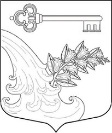 АДМИНИСТРАЦИЯ УЛЬЯНОВСКОГО ГОРОДСКОГО ПОСЕЛЕНИЯ ТОСНЕНСКОГО РАЙОНА ЛЕНИНГРАДСКОЙ ОБЛАСТИПОСТАНОВЛЕНИЕ О внесении изменений в постановлениеот 21.11.2019 №766 «Об утверждении муниципальной программы «Развитие градостроительной деятельности и территориального планирования Ульяновского городского поселения Тосненского района Ленинградской области на 2020-2024 годы»»(в ред. от 28.10.2020, 15.10.2021, 14.10.2022, 19.10.2023)	В соответствии с Федеральным законом от 06.10.2003 № 131-ФЗ «Об общих принципах организации местного самоуправления в Российской Федерации», ст. 179 Бюджетного кодекса РФ, постановлением администрации Ульяновского городского поселения от 03.10.2022 № 974 «Об утверждении порядка разработки, утверждения, реализации и оценки эффективности муниципальных программ Ульяновского городского поселения Тосненского района Ленинградской области», постановления администрации Ульяновского городского поселения Тосненского района Ленинградской области от 16.10.2023 №730 «Об утверждении перечня муниципальных программ Ульяновского городского поселения Тосненского района Ленинградской области на 2024 год», в целях формирования бюджета Ульяновского городского поселения Тосненского района Ленинградской области на 2024 год и плановый период 2025-2026 годы,ПОСТАНОВЛЯЮ:	1. Внести в постановление администрации Ульяновского городского поселения Тосненского района Ленинградской области от 21.11.2019 №766 «Об утверждении муниципальной программы «Развитие градостроительной деятельности и территориального планирования Ульяновского городского поселения Тосненского района Ленинградской области на 2020-2024 годы» (в ред. от 28.10.2020 №624, 15.10.2021 №840, 14.10.2022 №1058, 19.10.2023 №748)» следующие изменения: муниципальную программу «Развитие градостроительной деятельности и территориального планирования Ульяновского городского поселения Тосненского района Ленинградской области на 2020-2024 годы» изложить в новой редакции, согласно приложению к постановлению.	2. Опубликовать настоящее постановление в сетевом издании «Леноблинформ» и разместить на официальном сайте администрации Ульяновского городского поселения Тосненского района Ленинградской области.	3. Постановление вступает в силу со дня официального опубликования.  4. Контроль за исполнением постановления оставляю за собой.Глава администрации                                                           К.И. Камалетдинов03.05.2024№267